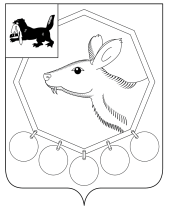 31.01.2020 № 6/2РОССИЙСКАЯ ФЕДЕРАЦИЯИРКУТСКАЯ ОБЛАСТЬМУНИЦИПАЛЬНОЕ ОБРАЗОВАНИЕ«БАЯНДАЕВСКИЙ РАЙОН»ДУМАРЕШЕНИЕО РАССМОТРЕНИИ ПРОТЕСТОВ ОТ 20.12.2019Г. №07-45-2019 НА РЕШЕНИЕ ДУМЫ МО «БАЯНДАЕВСКИЙ РАЙОН» ОТ 29.01.2013 Г. №34/3 «ОБ УТВЕРЖДЕНИИ ПОЛОЖЕНИЯ О МУНИЦИПАЛЬНОМ ЗЕМЕЛЬНОМ КОНТРОЛЕ НА ТЕРРИТОРИИ МУНИЦИПАЛЬНОГО ОБРАЗОВАНИЯ «БАЯНДАЕВСКИЙ РАЙОН»»Заслушав председателя Думы МО «Баяндаевский район» Еликова В.Т по протесту и.о. прокурора Баяндаевского района Сопходоеву Л.З. от 20.12.2019 г. №07-45-2019 на решение Думы МО «Баяндаевский район»  от 29.01.2013г. №34/4 «Об утверждении положения о муниципальном земельном контроле на территории муниципального образования «Баяндаевский район»», руководствуясь ст.ст. 27, 47, Устава МО «Баяндаевский район, ДУМА РЕШИЛА:1. Рассмотреть и удовлетворить протест от 22.10.2019 г. №07-45-2019 на решение Думы МО «Баяндаевский район»  от 20.12.2019 г. №07-45-2019 на решение Думы МО «Баяндаевский район»  от 29.01.2013г. №34/4 «Об утверждении положения о муниципальном земельном контроле на территории муниципального образования «Баяндаевский район»».2. Привести положение о муниципальном земельном контроле на территории муниципального образования «Баяндаевский район» от 29.01.2013г. №34/4 в соответствии с требованиями действующего законодательства.3. Опубликовать настоящее решение в районной газете «Заря» и разместить на официальном сайте МО «Баяндаевский район» в информационно-телекоммуникационной сети «Интернет».Председатель Думы                                                                                                                                  МО «Баяндаевский район»В.Т. Еликов              